外来人员入校申请服务说明（校内联系人版）一、PC端访客发起申请后，校内联系人登录PC端服务大厅http://my.cpu.edu.cn/EIP，会有对应的窗口消息提醒，或在我的工作台查看待办详情，也可点击左上角小喇叭进入消息通知如下图所示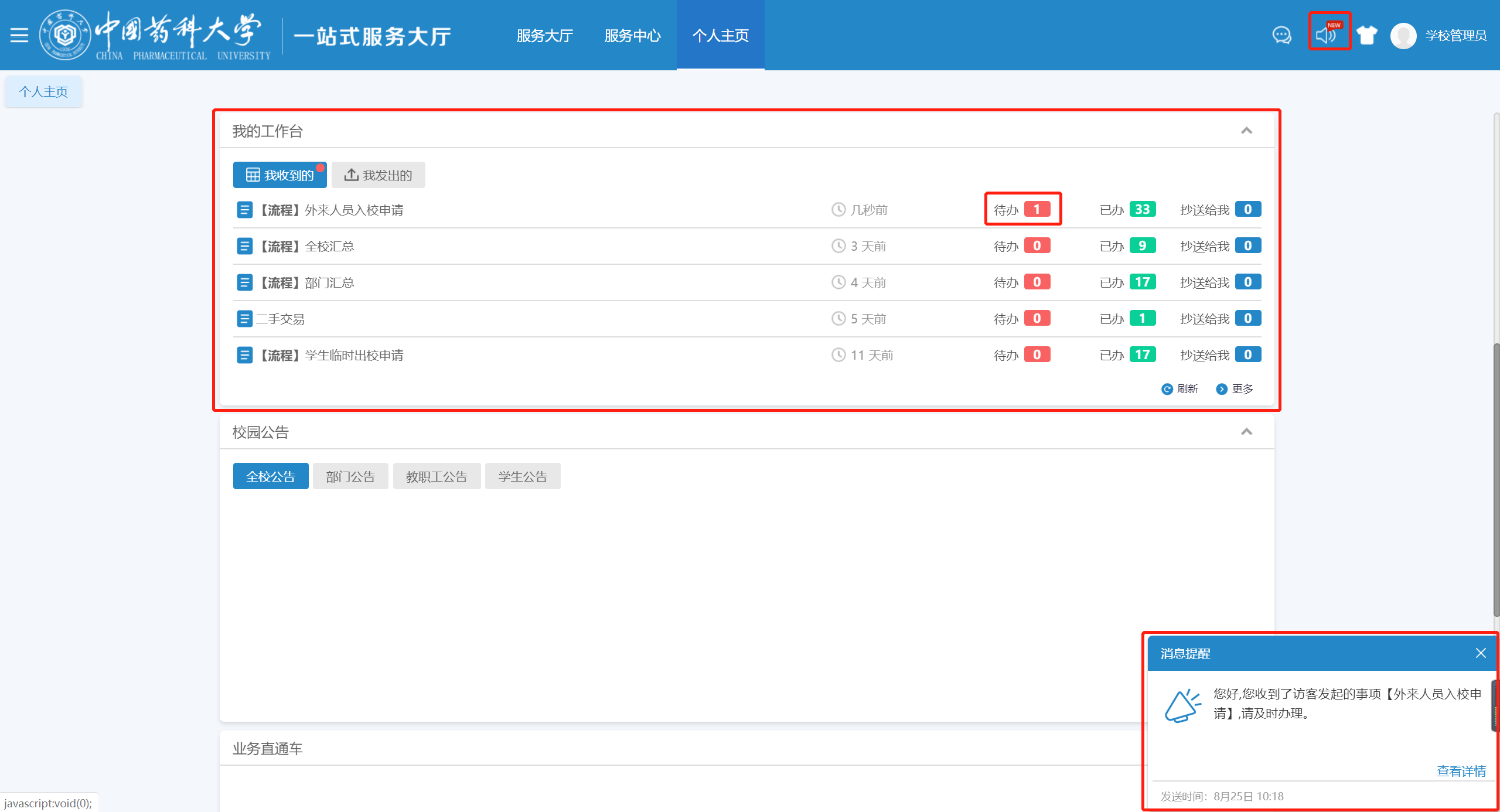 下图为我的工作台待办入口进入页面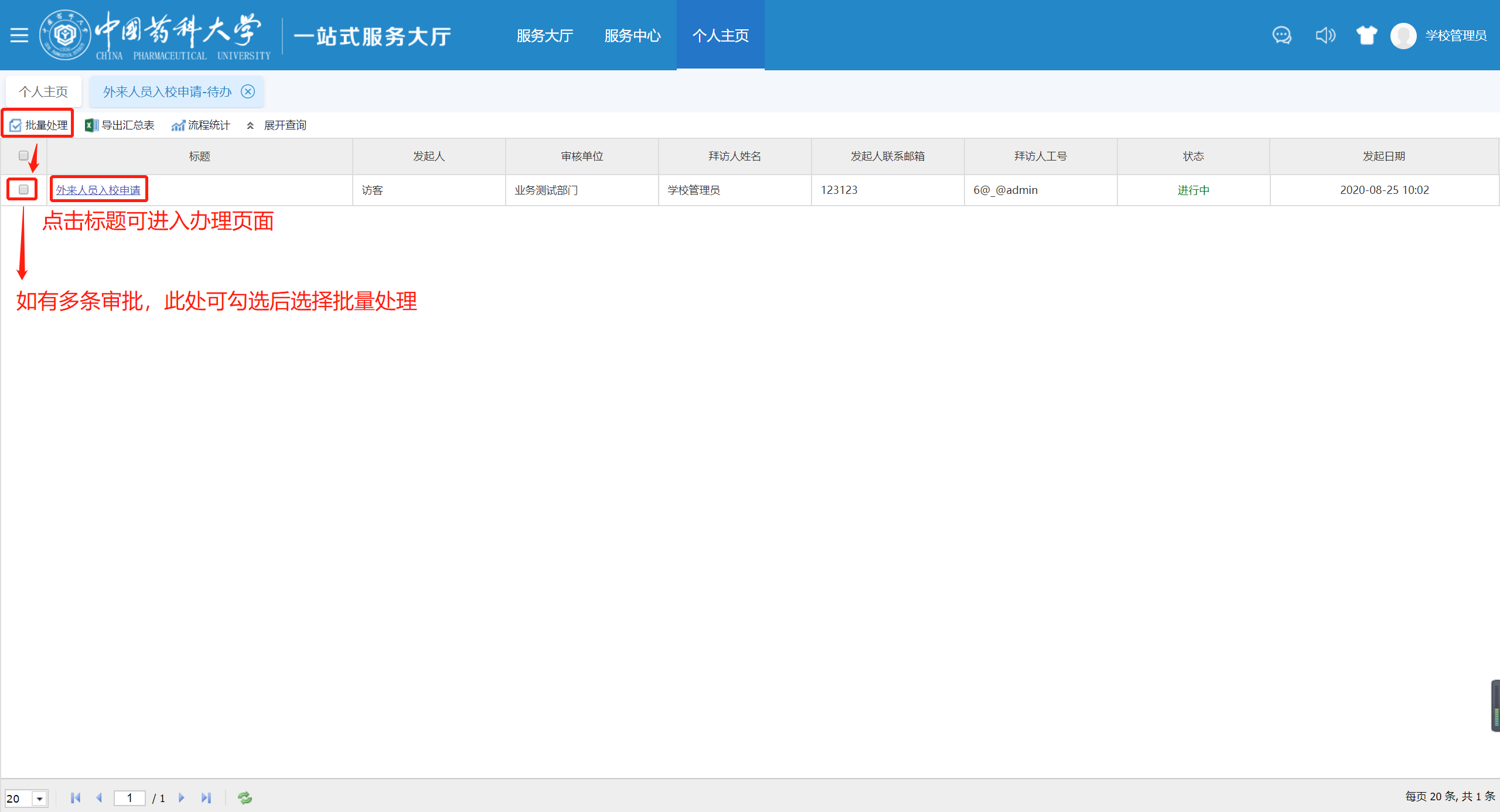 下图为消息提醒入口进入页面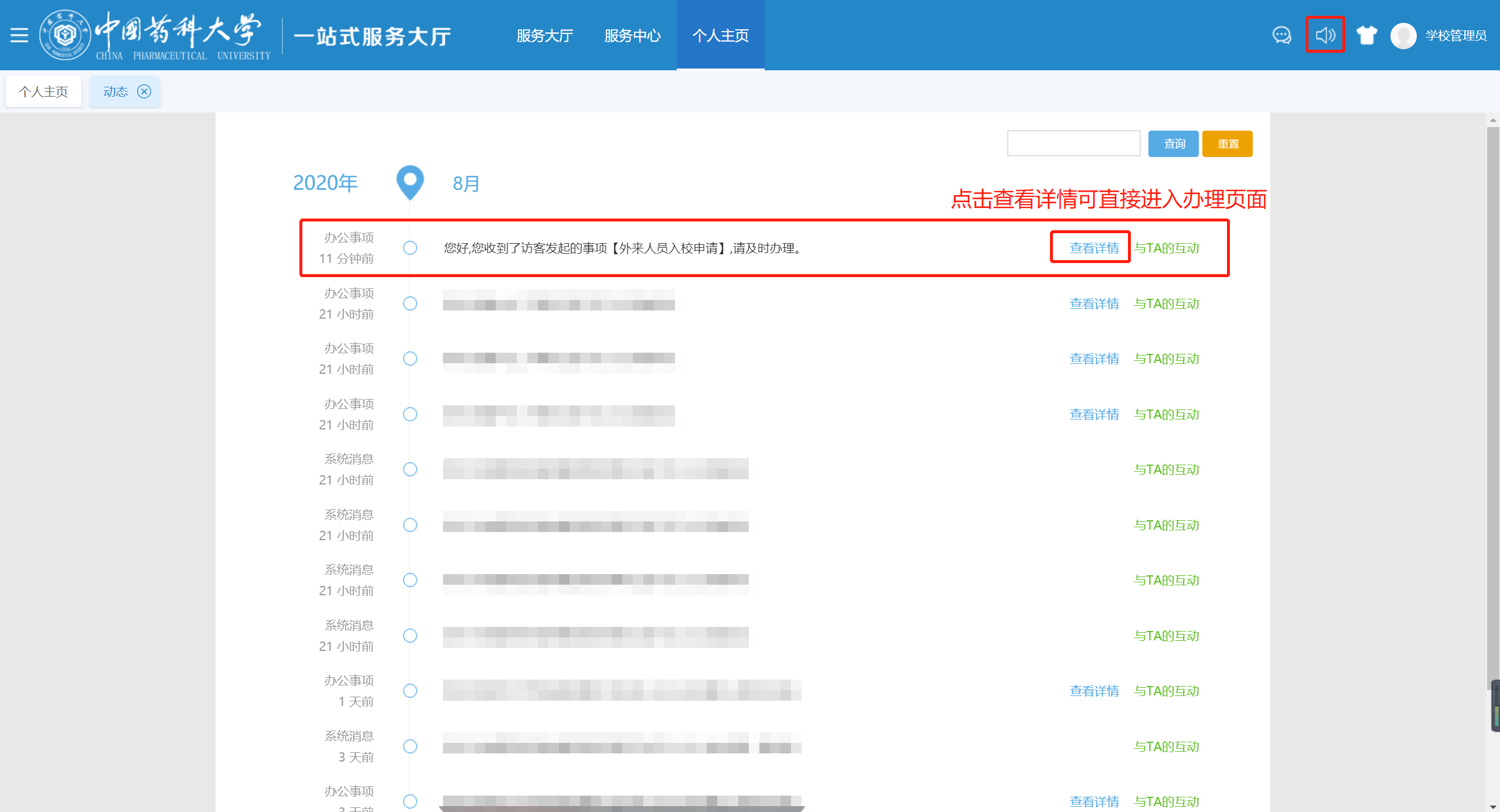 下图为进入办理页面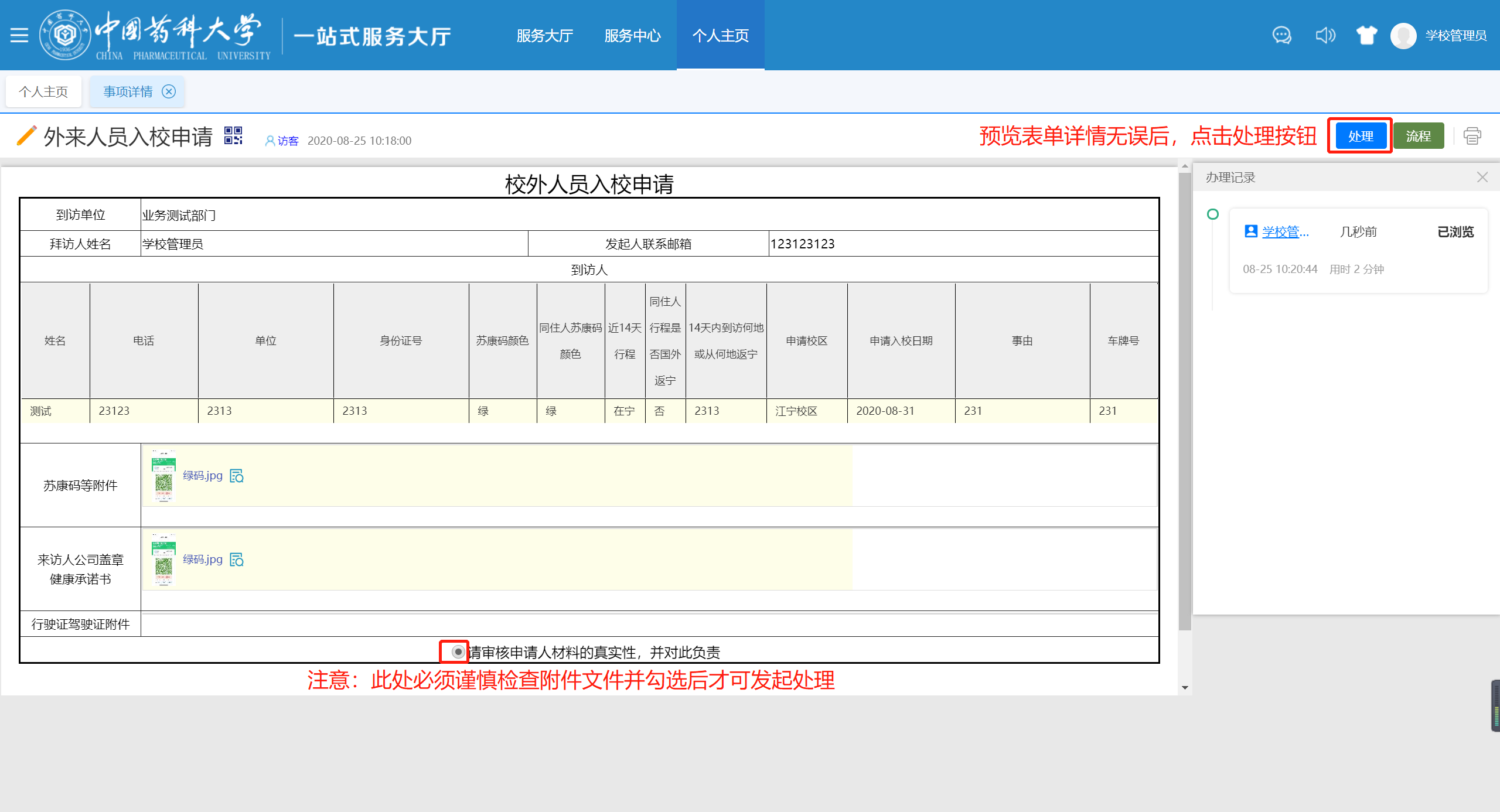 下图为点击处理后填写意见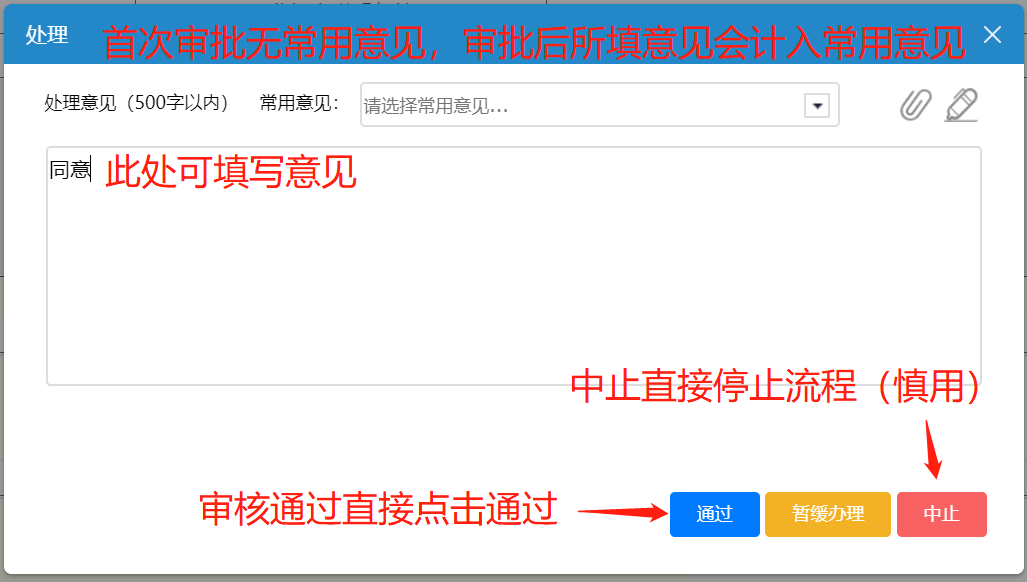 二、移动端移动端会收到消息提醒→点击对应消息进入办理页面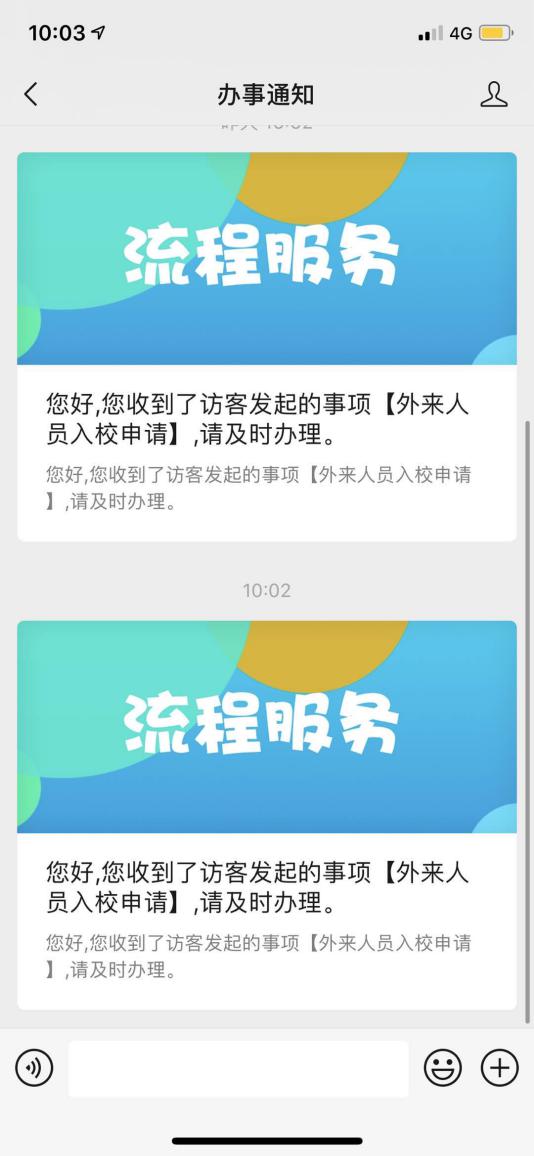 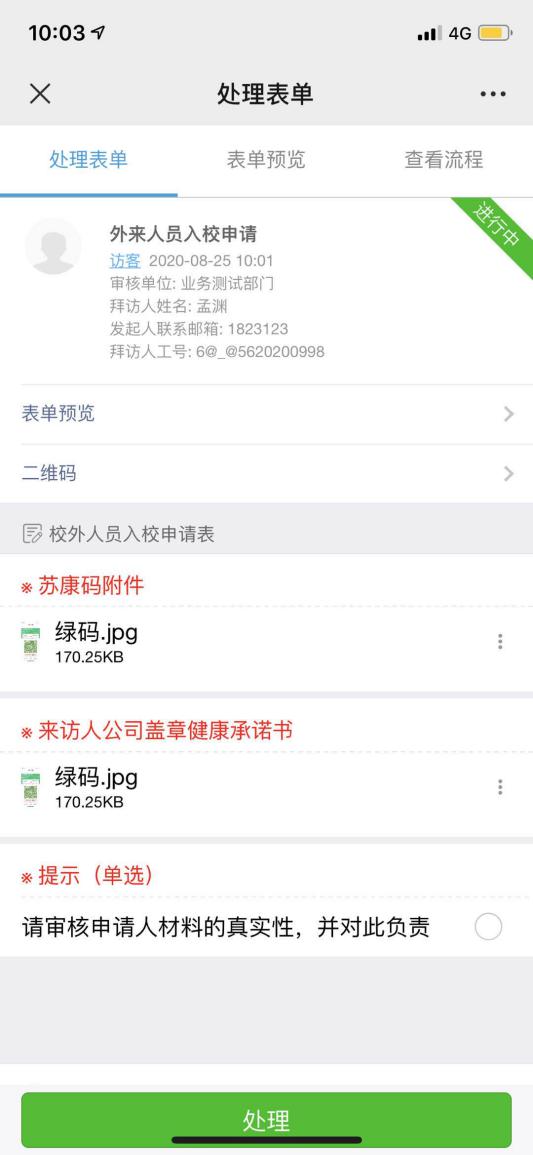 点击处理可以选择处理方式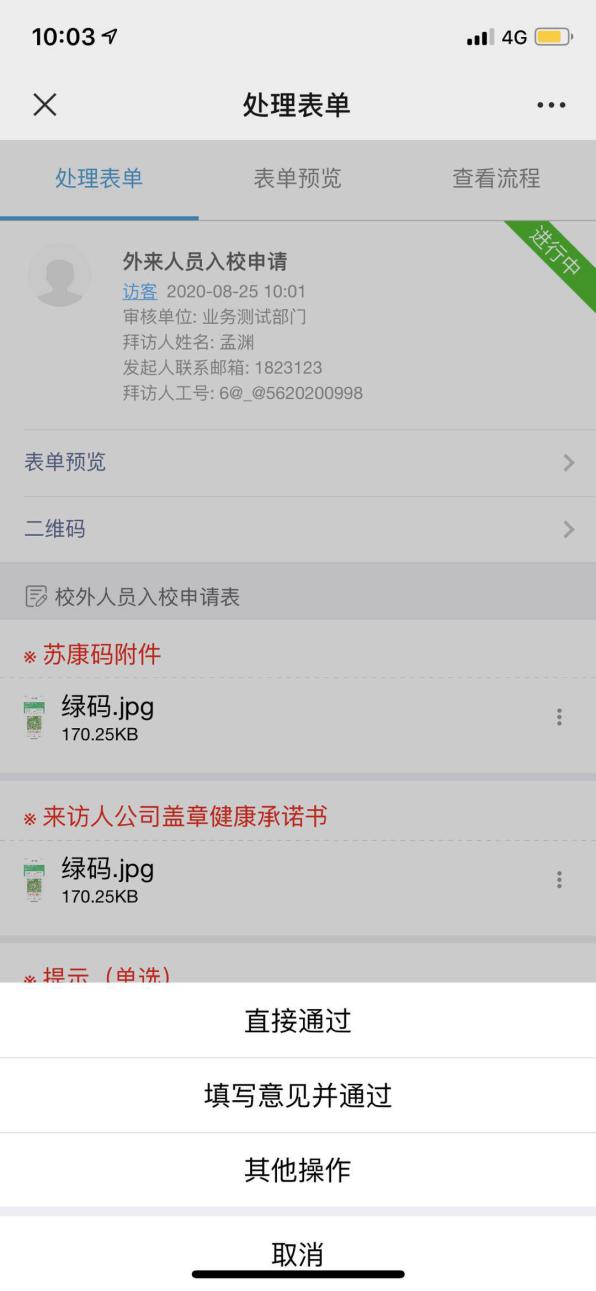 （直接通过）无需填写意见，直接确定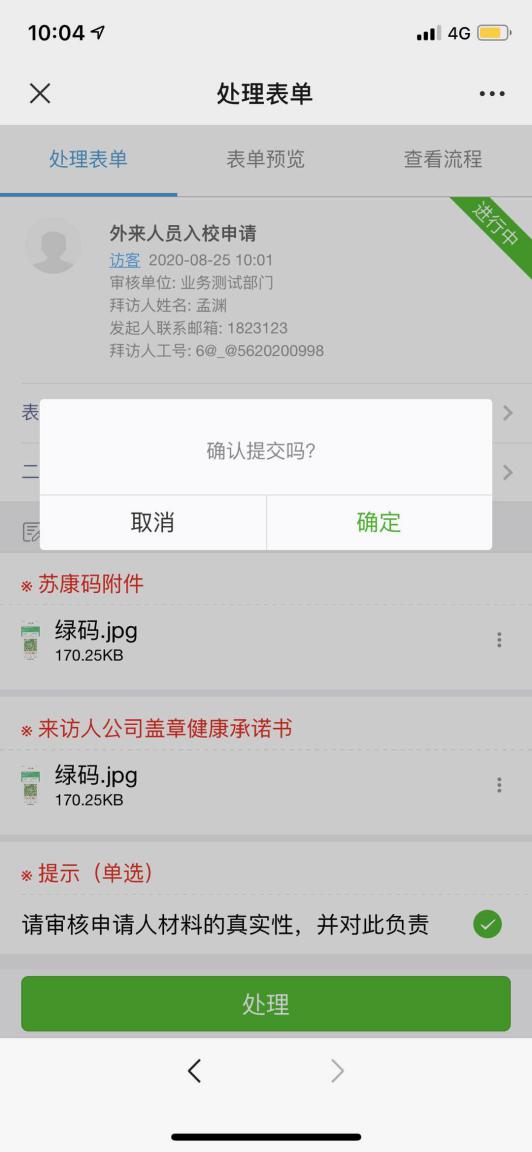 （填写意见并通过）需要填写意见确定后通过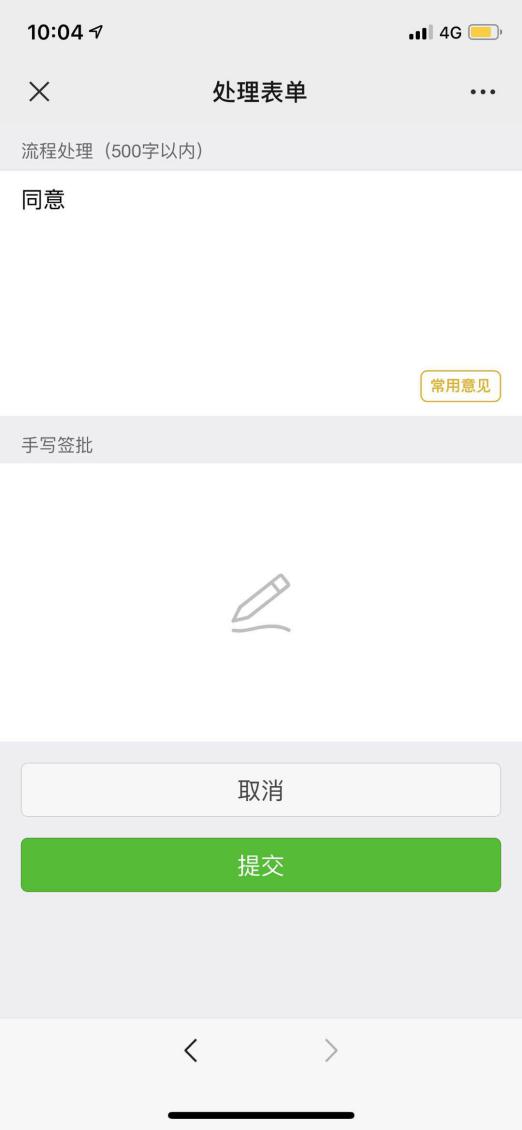 